GOVERNMENT COLLEGE OF ENGINEERING, KALAHANDI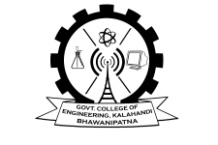 AT: Bandopala, PO: Risigaon, Dist: Kalahandi, Bhawanipatna-PIN 766002, ODISHA.No: GCEK/TEQIP/568	          Date: 01/08/2019TENDER CALL NOTICE (FOR TWO BID SYSTEM)Sealed tenders are invited from the reputed firms/ISO 9001 certified companies/Authorized Dealers/Manufacturers with valid documents and GSTIN for supply of Workshop Equipments (Package code: TEQIP-III/2019/OD/geck/89, TEQIP-III/2019/OD/geck/90 and TEQIP-III/2019/OD/geck/91). Interested parties may apply in the prescribed tender document which can be downloaded from the website (http://www.gcekbpatna.ac.in) and the filled-in application form along with a non-refundable fees of Rs.1, 770/- (Rupees one thousand & seven hundred seventy) only in shape of demand draft in favour of “Principal, Government College of Engineering, Kalahandi” payable at Bhawanipatna should reach on or before 17/08/2019 by 12.00 Noon. The Technical Bids will be opened on 17/08/2019 at 3.00 PM and the Price Bids will be opened on 24/08/2019 at 3.00PM. The sealed tenders super-scribing the package number should be submitted to “The Principal, Govt. College of Engineering, Kalahandi, Bhawanipatna, At: Bandopala, Po:Risigaon, Bhawanipatna-766002.” through speed post/registered post only. Tenders received beyond the scheduled date and time will be summarily rejected.The undersigned reserves the right to extend the date and accept or reject any or all the tenders without assigning any reason thereof.										Principal										GCEK, BhawanipatnaBIDDING DATA SHEETGENERAL INFORMATIONS:BID INFORMATION:Note: In the Event of the date specified for bid receipt and opening being declared as a closed holiday for the purchaser’s office, the due date for submission of bids and opening of bids will be the following working day at the appointed times. DETAILED TENDER CALL NOTIC (DTCN)The tender document is available in the official website of the college i.e. http://www.gcekbpatna.ac.in. All bids must be accompanied by cost of tender paper (i.e. Rs1770/- ) and Bid Security (i.e. of 1% tendered value) in shape of Account Payee demand draft  in favor of “Principal, Government College of Engineering, Kalahandi” payable at Bhawanipatna from any nationalized bank with copies of relevant documents of the bidder, failing which the bid will be liable for rejection. All the bidders are required to quote the price of all the items of a package, else bid document will be cancelled. The bid security in other form like cash, personal cheque etc. will not be accepted and in such case bid will be rejected. Interested parties may submit the tender documents on or before 17/08/2019 at 12.00 Noon. The Technical Bids will be opened on 17/08/2019 at 3 PM and the Price Bids will be opened on 24/08/2019 at 3 PM. The authority reserves the right to extend the date and accept or reject any or all tenders without assigning any reason thereof.ANNEXURE-IACHECK LIST FOR ORIGINAL MANUFACTURERSCHEDULE OF DOCUMENTS TO BE SUBMITTED IN COVER-I (TECHNICAL BID)The bidder has to submit the copies of documents as mentioned in checklist with Technical bid.All the bid documents uploaded by the bidder should be serially page numbered for reference.It is verified that all the Certificates/ information/ documents submitted with this bid are currently valid and have not been withdrawn/ cancelled by the issuing authority. It is clearly and distinctly understood by me/ us that the bid is liable to be rejected if on scrutiny any of these certificates/ particulars are found to be false or invalid.I/We further undertake to produce on demand the original certificates/ particulars/ documents for verification at any stage during the processing of the tender.								Signature of the bidder:Full name of bidder:Date:Place:ANNEXURE-IBCHECK LISTFOR AUTHORIZED DEALER/DISTRIBUTORSCHEDULE OF DOCUMENTS TO BE SUBMITTED IN COVER-I(TECHNICAL BID)The bidder has to submit the copies of documents as mentioned in checklist with Technical bid.All the bid documents uploaded by the bidder should be serially page numbered for reference.It is verified that all the Certificates/ information/ documents submitted with this bid are currently valid and have not been withdrawn/ cancelled by the issuing authority. It is clearly and distinctly understood by me/ us that the bid is liable to be rejected if on scrutiny any of these certificates/ particulars are found to be false or invalid.I/We further undertake to produce on demand the original certificates/ particulars/ documents for verification at any stage during the processing of the tender.								Signature of the bidder:Full name of bidder:Date:Place:ANNEXURE-IIBID DECLARATION FORM / VERIFICATION & UNDERTAKINGBid Reference No. FromM/S________________________ 				           No.____________________________ 				           Dt.____________________________ToThe Principal,Government College of Engineering  KalahandiAT: KandBandopala, PO: Risigaon, BhawanipatnaDist: Kalahandi PIN 766002Odisha.Dear Sir,1. Having examined the specification enclosed together with the conditions therein, I/ We hereby offer our rate covered therein complete in all respects, as per the specifications, terms and conditions at the rates entered in the attached contract schedule of price (Price bid). The rates quoted against each item are inclusive of all taxes, duties and other charges and inclusive of installation, commissioning, demonstration & training at respective place(s).2. I/ We hereby under-take to complete the supply within time specified in the schedule.3. I/ We hereby confirm that we have gone through all the terms and conditions of bid and we agree to abide by all of them.4. I/ We hereby guarantee for the particulars entered in the schedule attached to the specification.5. I/ We verify/certify that the scanned copies of the Certificates/ Documents attached herewith are authentic and true copies of the Original Certificates/ Documents and shall produce the Originals for verification within 5 working days from date of opening of bids (Financial bid).6. I/ We hereby certify that all the statements/documents furnished in our bid are true, correct and authentic.7. I/ We hereby authorize and request any bank, person, firm or Corporation to furnish pertinent information as deemed necessary and as requested by the Department to verify this statement or regarding my /our competency and general reputation.8. I/ We understand and agree that further qualifying information may be requested and agree to furnish any such information at the request of the Department.9. I/ We verify that I/ We are in possession of the requisite valid manufacturing licenses/ permits required for the manufacture/ supply/ sale/ distribution of the items and further verify that the said licenses/ permits have not been revoked/ cancelled by the issuing authorities and are valid up-to date.10. I/ We also certify that I/We have not been declared defaulter, blacklisted or debarred by any State or Central Govt. or Constitutional Authority or Financial institution or Judicial Court or any Govt. Undertaking for supply of substandard quality items/ part supply/ non-supply.11. I/ We also take Cognizance of the fact that providing misleading or questionable information or failure to furnish correct or true information to you or any other failure to comply with any contractual requirements laid down by you will be considered as a serious breach of the terms & conditions of the Tender and will invite disqualification and other penal action as deemed fit by the Purchaser.12. I/ We also hereby certifies that neither our firm M/s -------------------------------------------------------------------nor any of its constituent partners/ I have failed to execute any supply in India nor any contract awarded to us/ me for such supply order have been rescinded during the last five years.13. I/ We understand that you are not bound to accept lowest or any bid you receive.14. I/ We hereby declare that I/We am/are not supplying/ quoting the same item at rate lower than the rate quoted in the bid to any Govt. Organization or any other institute.15. I/We agree that the Bid Inviting Authority can forfeit the Earnest Money Deposit or Security Deposit and debar me /us for 3(three) years from participation in Tender, if any information furnished by me/us is proved to be false at thetime of inspection/ verification and not complying with the bid Terms & Conditions.Seal:								 Signature of bidder:Date:								 Full Name  of bidder: Name & Address of the Firm:Note: The above declaration shall be made on stamp paper worth Rs.100/- (Rupees one hundred) only in Affidavit form.ANNEXURE – III(DETAILED TECHNICAL SPECIFICATIONSOF THE MACHINERIES & EQUIPMENT TO BE SUPPLIED BY THE BIDDER)ANNEXURE – IV(DETAILS (MAKE, BRAND & MODELS WITH SPECIFICATION)OF THEMACHINERIES &EQUIPMENT TO BE SUPPLIED BY THE BIDDER)ANNEXURE-VPERFORMANCE STATEMENTLIST OF CLIENTS TO WHOM TESTING MACHINERIES/ EQUIPMENT SUPPLIED DURING THE LAST FIVE YEARSANNEXURE-VIANNUALTURNOVER STATEMENTThe Annual Turnover for the last three financial years of M/S __________________________________________________________, who is a manufacturer/dealer of laboratory machineries & equipment are given below and certified that the statement is true and correct.Date: 									Signature of Auditor/Place: 								Chartered Accountant(Name in Capital)Seal: 									Membership No.ANNEXURE-VIIMANUFACTURES’ AUTHORISATION FORM(FORMAT OF AUTHORISATION TO BE OBTAINED FROM ORIGINAL MANUFACTURER BY THE AUTHORIZED DEALER/ DISTRIBUTOR)No. 	/ Date  	/ToThe PrincipalGovernment College of Engineering, Kalahandi, BhawanipatnaTender No. 	Dear Sir,	I/We 	who are established and reputed manufacturers of Laboratory testing machineries/equipment, having factories at    	   	 		      (Address      of      Factory)      do      hereby      certify      that M/s. 	(Name and address of Dealer) is an Authorized Dealer/Distributor of our company and we authorize it to submit the bid and sign the contract with you or your representative(s) against the above bid.I/We hereby extend our full guarantee and warranty as per terms & conditions of contract for the goods and services offered by the above firm against this bid.Yours faithfully,(Full Name and Signature of the Manufacturer)Seal/stampNote: This letter of authority should be on the letterhead of the manufacturer and should be signed by a person, competent and having the power of attorney to bind the manufacturer.ANNEXURE-VIIICERTIFICATE OF NO RELATIONSHIPI/We hereby certify that I/We* am/are* related/not related (*) to any officer of the Principal, Government College of Engineering Kalahandi of the rank of Assistant Professor & above and any officer of the BPUT Odisha. I/We* am/are*aware that, if the facts subsequently proved to be false, my/our* contract will be rescinded with forfeiture of E.M.D and security deposit and I/We* shall be liable to make good the loss or damage resulting from such cancellation.I// We* also note that non-submission of this certificate will render my / our* tender liable for rejection.(*) - Strike out which is not applicable 				Signature of the bidderFull name of the bidder:Date:ANNEXURE-IXDETAILS OF THE BIDDER & SERVICE CENTERANNEXURE-XAGREEMENT FOR SUPPLY, INSTALLATION & COMMISSIONING OF MACHINERIES/ EQUIPMENT(Reference- Clause -27 of DTCN)Bid Reference No.This Agreement made this ………………. day of ………………..2018 between M/s…………………………………… having registered office in the State of…………………………………………….(hereinafter called the „Supplier” which expression shall,unless excluded in the subject or context, include the heirs, successors, legal representatives, and permitted assigns) of the one part.&the Governor of Odisha (hereinafter called the “Governor” which expression shall, unless excluded in the subject or context, include the heirs, successors, legal representatives and permitted assigns) of the other part.WHEREAS the Governor wants to purchase the goods mentioned in the schedule and has accepted a bid by the supplier for supply, installation & commissioning of machineries/ equipment @ sum of -------------Contract price in words and figures (hereinafter called the contract price).NOW THESE PRESENT WITNESSES AND IT IS HEREBY AGREED AS FOLLOWS:1. That the time shall be the essence of the contract and the supplier shall supply the goods in the schedule completely at……………………. (Place) on or before the date………………, failure to do which will entitle the Governor to rescind the contract immediately.2. That the goods shall be of the specifications and price mentioned against each. Any variation on inspection will entitle the Governor to refuse the consignments either in whole or in part, as the case may be, the whole, if the part renders it useless.3. That the goods shall be inspected at …………………………(place) in the presence of the officers of both Parties duly Authorized in that behalf on a day fixed in a notice by either of the parties, provided such day is not postponed for more than a period of two months after the date given in the notice. Default by the Supplier shall disentitle him to raise any objection subsequently to the result of inspection made by the Governor in his absence and claim any compensation on thataccount.4. That the supplier shall guarantee durability of the goods for a period of 24 (twenty four) calendar month from the date of completion of supplies and installation in the case of Machineries and any damage, done to the goods in the usual course of use or any deficiency, detected in them subsequent to such completion & installation and during the period aforesaid shall be made good to render due service at the cost of supplier within a period of seven days from the date of issue of thenotice in that behalf. Failure to do so shall be deemed that the supplier has no intention to discharge the obligation and thereupon, the amount of security, deposited separately or withheld from his bills, shall stand forfeited to the Governor as per terms and conditions. The supply of Machines and equipment shall be deemed to be complete only after final approval of the officer duly Authorized oninspection whose decision shall be final and in case of Machineries exactly in the same manner and installation which would include successful test working.5. The goods shall be duly packed & insured by the supplier for transit and be dispatched at the risk of the carriers and the Governor shall not be responsible for any loss or damage during the transit or at any time prior to inspection and approval.6. That the price of goods shall be paid on completion of supplies, installation & commissioning including test working as per payment terms and conditions.7. That any damage or deficiency if not removed during the stipulated period by the Supplier may be removed by the Governor at his cost to be reimbursed by the Supplier. Any amount Payable to the Governor hereunder shall be recovered as Public Demand under the Odisha Public Demand Recovery Act, 1963 and shall bear 6% interest per annum till certificate of recovery is filed.8. That the supplier shall deposit Rs.---- ------------towards Initial Security Deposit at the time at the time of acceptance of Tender for due performance of the covenants hereof and such money shall be forfeited to the Governor in case of breach of any of the covenants.9. That the dispute arising hereunder shall be resolved in following manner:The purchaser & the supplier should try to resolve the disputes, if any, arising out of the contract, amicably between them.10. That Sri………………………………… is authorized by the Governor and Sri…… on behalf of the supplier to execute the deed.11. The cause of action hereunder shall always be deemed to arise at --------------------.12. The stamp duty shall be borne by the supplier.13. This shall be read with terms & conditions of DTCN along with other relevant bid documents which will form part of this Agreement.SCHEDULE OF GOODS.IN WITNESS WHEREOF the parties hereto have signed this deed this day……………………..of…………………………………… mentioned against the signature of each in the presence of………………………Signed, sealed and delivered by the said       		  Signed, sealed and delivered by the said--------------- (for the purchaser)				 --------------- (for the supplier)in the presence of -----------------				 in the presence of -----------------Note: The agreement shall be done on stamp paper worth Rs.100/- only.ANNEXURE-XIGUARANTEE/WARRANTY BONDWe hereby declare that the machines/equipment sold to the Department under this contract shall be of the best quality and workmanship, shall be strictly in accordance with the specification and particulars contained / mentioned in the purchase Order No.             dt.          and leaflet submitted by us and hereby guarantee that the said machines/equipment would continue to confirm to the description and quality aforesaid for a period of 24(twenty four) months from the date of supply of the same to the Department notwithstanding the fact that the Department may have inspected and/or approved the said machines/equipment. If during the aforesaid 24(twenty four) months, the said machines/equipment be discovered not to confirm to the description and the quality of the aforesaid and have deteriorated, the decision of the Department in this behalf will be final and conclusive and the Department reserves the right to reject the said machines/equipment or such portion thereof as may be discovered not to confirm to the said description and quality. On such rejection, the machines/equipment will be at our risk and all the provisions herein contained relating to rejection of goods shall apply. We shall, if called upon to do, replace the machines/equipment or such portion thereof as rejected by this purchaser, otherwise, we shall pay the purchaser such damages as may arise by reasons of breach of condition herein contained. If the machines/equipment supplied either do not operate properly or efficiently, we will replace the same free of cost. The parts replaced must be new parts or equivalent in performance to new parts. In the event of any complaint of the defective machines / equipment supplied to the purchaser, Principal, shall investigate and determine whether a part/parts/sub-assembly/assembly/Engines was/were defective and if so, any damage has also been caused by it to other parts, in such cases the decision of the Principal is final and binding.In case of any break-down during Warranty/Guarantee, period the period of warranty shall get extended for the period for which the machinery/ equipment remained out of service.Signature with Seal of SupplierFull name of the Supplier:Note:i. The Guarantee/Warranty bond shall be done on stamp paper worth Rs.100/- only in Affidavit form.ii. In case of authorized distributor/ dealer, the original manufacturers shall also sign the guarantee/ warrantee bond.ANNEXURE-XIIDETAILS OF INSTALLATION CERTIFICATE(Reference- Clause 31 of DTCN)Signature of the Consignee Name in capitalAnnexure-XIII                       PRICE SCHEDULE FOR Equipments Package Wise Bid No. 	Category 	1.	Item No.	:2.	Item with specification	:3.	Total quantity to be delivered	:(Approx. quantity as shown in schedule of requirement)4.	Bid Price.a)Rate per unit at delivery point :(excluding tax component)b)  Delivery cost at site (3 x 4a)  :5.	Delivery period offered:6.	Break up Price (of SL – 4b)Ex-factory/Ex-ware house/Ex-show room/off the shelf price :b)  Packing, forwarding & handling charge :c)  Insurance charge (if any) :d)  Transportation cost up to institution :e)  Erection, Assembly, Commissioning & incidental service   :f)	Delivery cost at site (excluding tax component) (Add 6a + 6e) = 4b.7.	Tax Components.Excise duty (if any) :b)  GSTIN/Sales Tax and other levies (if any):c)  Total tax component (Add 7a + 7b):8.	Delivery cost at site (including tax component) (Add 6f + 7c)Signature of the BidderANNEXURE-XIVFormat of PRICE BID of Equipments/Components(In letterhead of the supplier with seal)Date: __________________To: ____________________________       ____________________________  Gross Total Cost (A+B): Rs. ________________   We agree to supply the above goods in accordance with the technical specifications for a total contract price of Rs. ———————— (Amount in figures) (Rupees ————————amount in words) within the period specified in the Invitation for Quotations.We confirm that the normal commercial warranty/ guarantee of ——————— months shall apply to the offered items and we also confirm to agree with terms and conditions as mentioned in the Invitation Letter.We hereby certify that we have taken steps to ensure that no person acting for us or on our behalf will engage in bribery.Signature of SupplierName: __________________Address: __________________  Contact No: ________________Note: This form is compulsory else bid will be rejected.Government College of Engineering, Kalahandi, BhawanipatnaSynopsis1. Tender number and date	:2. Name & address of the party	:3. Name of the owner/proprietor	:4. GISTIN No. of the firm	:5. Permanent account number	:6. BID amount7. BID DD No. & date	:	:8. Documents attached (Tick mark)	i) Photocopy of GISTIN certificateii) Photocopy of PAN9. Rates	: (To be submitted item-wise in the Annexure-I)10. Other items if any	:Date :Place:	(Signature of the authorized person) Seal:ANNEXURE-IIITECHNICAL SPECIFICATION                   Package-1:  TEQIP-III/2019/OD/geck/89 (Machine Shop)Package-2:  TEQIP-III/2019/OD/geck/90 (EDM)Package-3:  TEQIP-III/2019/OD/geck/91 (RSW)Principal GCEK BhawanipatnaSl.No.ItemDetails1Package  No.TEQIP-III/2019/OD/geck/89TEQIP-III/2019/OD/geck/90TEQIP-III/2019/OD/geck/912Name of the WorkPROCUREMENT OF WORKSHOP EQUIPMENTS3Officer inviting tenderHOD Mechanical Engg.4Accepting AuthorityPRINCIPAL, GOVERNMENT COLLEGE OF ENGINEERING KALAHANDI.1Time period assigned for Completion of supply.Time period assigned for Completion of supply.Time period assigned for Completion of supply.30 (thirty) days from the date of issue of supply order.2Last Date & time of submission of BidLast Date & time of submission of BidLast Date & time of submission of BidTime: 12.00 Noon2Last Date & time of submission of BidLast Date & time of submission of BidLast Date & time of submission of BidDate:17/08/20193Cost of Tender Paper (Clause No.6.1of DTCN.)Cost of Tender Paper (Clause No.6.1of DTCN.)Cost of Tender Paper (Clause No.6.1of DTCN.)Cost of Tender Paper (Clause No.6.1of DTCN.)3iBank draft for Tender Paper CostBank draft for Tender Paper CostRs.1770/-  inclusive GST3ii.in favour ofin favour ofPRINCIPAL , GOVERNMENT COLLEGE OF ENGINEERING KALAHANDI3iii.payable atpayable atBhawanipatna4Bid Security (Clause No.5.1 of DTCN.)Bid Security (Clause No.5.1 of DTCN.)Bid Security (Clause No.5.1 of DTCN.)Bid Security (Clause No.5.1 of DTCN.)4iiAmount1% (One Percentage) of the tender value 4iiiiPledged in favour ofPrincipal , Government College of Engineering Kalahandi4iiiiiipayable atBhawanipatna4ivivType of instrumentAs specified in the Bid document 5Bid validity period (Clause No.16.1 of DTCN)Bid validity period (Clause No.16.1 of DTCN)Bid validity period (Clause No.16.1 of DTCN)90 days from the date of opening of Technical bid.6Currency of ContractCurrency of ContractCurrency of ContractIndian Rupees7Language of ContractLanguage of ContractLanguage of ContractEnglish8Date of opening of Technical bidDate of opening of Technical bidDate of opening of Technical bidDt.17/08/2019 at 3 PM9Date of opening of Price bid/ BOQDate of opening of Price bid/ BOQDate of opening of Price bid/ BOQDt.24/08/2019 at 3 PM10Performance SecurityPerformance SecurityPerformance Security10% of the tender value in the form of Bank Guarantee from any Nationalized Bank valid for three months beyond the Guarantee/ Warranty period.GENERAL  TERMS & CONDITIONS OF CONTRACTADDENDUMThe bid is to be submitted in two covers separately if otherwise eligible.Cover-I -Technical bidCover-II- Financial bidThe Bidders shall furnish as part of the Bid the following Documents in cover-I (Technical bid) establishing Bidders eligibility and qualification to perform the contract to the Purchaser's satisfaction.GENERAL  TERMS & CONDITIONS OF CONTRACTADDENDUMThe bid is to be submitted in two covers separately if otherwise eligible.Cover-I -Technical bidCover-II- Financial bidThe Bidders shall furnish as part of the Bid the following Documents in cover-I (Technical bid) establishing Bidders eligibility and qualification to perform the contract to the Purchaser's satisfaction.GENERAL  TERMS & CONDITIONS OF CONTRACTADDENDUMThe bid is to be submitted in two covers separately if otherwise eligible.Cover-I -Technical bidCover-II- Financial bidThe Bidders shall furnish as part of the Bid the following Documents in cover-I (Technical bid) establishing Bidders eligibility and qualification to perform the contract to the Purchaser's satisfaction.GENERAL  TERMS & CONDITIONS OF CONTRACTADDENDUMThe bid is to be submitted in two covers separately if otherwise eligible.Cover-I -Technical bidCover-II- Financial bidThe Bidders shall furnish as part of the Bid the following Documents in cover-I (Technical bid) establishing Bidders eligibility and qualification to perform the contract to the Purchaser's satisfaction.GENERAL  TERMS & CONDITIONS OF CONTRACTADDENDUMThe bid is to be submitted in two covers separately if otherwise eligible.Cover-I -Technical bidCover-II- Financial bidThe Bidders shall furnish as part of the Bid the following Documents in cover-I (Technical bid) establishing Bidders eligibility and qualification to perform the contract to the Purchaser's satisfaction.1.1.1.1.Eligible Goods and Services1.11.11.11.1The Bidders shall quote the articles of reputed make as  per list of equipments enclosed in this tender document at the end with make/brand and model names as per the Bid technical specifications (in Annexure-III) in Annexure-IV and may quote alternative standards in the Bid. The articles quoted should have adequate service facilities. i) Company Registration Certificate (in case of Company registered under Company Act 1956), Partnership deed, duly registered before competent authority (in case of Partnership firm) and documents from appropriate authority depicting the authority/license to manufacture laboratory testing equipment.ii) Valid ISO certificate.iii) EMD/ Bid security in proper shape.iv) Cost of Tender paperv) GST registration certificate.vi) Valid GST clearance certificate.vii) PAN card (in the name of Company in case of Company/Partnership firm and in the name of the Proprietor in case of Proprietary firm).viii) Bid Declaration Form / Verification & Undertaking in affidavit form on stamp paper of Rs 100/- duly signed before Notary or any appropriate Authority as per format in Annexure-II.2.2.2.2.Documents Establishing Bidder’s Eligibility & Qualification2.12.12.1The Bidders shall furnish as part of the Bid the following Documents in cover-I (Technical bid) establishing Bidder’s eligibility and qualification to perform the contract to the Purchaser's satisfaction.The Bidders shall furnish as part of the Bid the following Documents in cover-I (Technical bid) establishing Bidder’s eligibility and qualification to perform the contract to the Purchaser's satisfaction.a) FOR ORIGINAL MANUFACTURER:i) Company Registration Certificate (in case of Company registered under Company Act 1956), Partnership deed, duly registered before competent authority (in case of Partnership firm) and documents from appropriate authority depicting the authority/license to manufacture laboratory testing equipment That the Bidder, who is not a manufacturer / producer, has been duly authorized by the manufacturer/ producer to supply the goods.ii) Valid ISO certificate.iii) EMD/ Bid security in proper shape as mentioned at clause 5.1 of DTCN.iv) Cost of Tender paper as mentioned at clause 6.1 of DTCN.v) GST registration certificate.vi) Valid GST clearance certificate.vii) PAN card (in the name of Company in case of Company/Partnership firm and in the name of the Proprietor in case of Proprietary firm).viii) Bid Declaration Form / Verification & Undertaking in affidavit form on stamp paper of Rs 100/- duly signed before Notary or any appropriate Authority as per format in Annexure-II.NOTE:a) If the bid is made by a Proprietary firm, the bid declaration form shall be signed by the Proprietor & the bidder shall furnish type-written full name and name of his/her   address in declaration form.b) If the bid is made by a firm in partnership, the bid declaration form shall be signed by the managing partner or any other partner holding the Power of Attorney for the firm (with type-written full name and name of his/her firm with its current address), in which case a certified copy of the power of attorney in affidavit form shall accompany the tender.c) If the bid is made by a Company or a Corporation, the bid declaration form shall be signed by the managing director or a duly authorized person holding Power of Attorney on behalf of the company for signing the bid (with type-written full name and name of his/her firm with its current address), in which case a certified copy of the Power of Attorney shall also be submitted.ix. Details of make/brand with specification & logo etc. of the machineries & equipment package wise duly filled in as per format in Annexure-IVx. Performance statement as per format in Annexure-V with documentary proof for each item of the package.xii. No Relation Certificate as per Format in Annexure-VIII.xiii. Details of the bidder‟s service center as per format in Annexure-IX.xiv.Proof of Annual average turnover of Minimum of Rupees Ten Lakh for Package Four and thirty Lakh for remaining Packages  in last 3(three) financial years certified by the Chartered Accountant as per format (Annexure-VI).xv. Checklist duly filled in as per details in Annexure-IA. FOR ORIGINAL MANUFACTURER:i) Company Registration Certificate (in case of Company registered under Company Act 1956), Partnership deed, duly registered before competent authority (in case of Partnership firm) and documents from appropriate authority depicting the authority/license to manufacture laboratory testing equipment That the Bidder, who is not a manufacturer / producer, has been duly authorized by the manufacturer/ producer to supply the goods.ii) Valid ISO certificate.iii) EMD/ Bid security in proper shape as mentioned at clause 5.1 of DTCN.iv) Cost of Tender paper as mentioned at clause 6.1 of DTCN.v) GST registration certificate.vi) Valid GST clearance certificate.vii) PAN card (in the name of Company in case of Company/Partnership firm and in the name of the Proprietor in case of Proprietary firm).viii) Bid Declaration Form / Verification & Undertaking in affidavit form on stamp paper of Rs 100/- duly signed before Notary or any appropriate Authority as per format in Annexure-II.NOTE:a) If the bid is made by a Proprietary firm, the bid declaration form shall be signed by the Proprietor & the bidder shall furnish type-written full name and name of his/her   address in declaration form.b) If the bid is made by a firm in partnership, the bid declaration form shall be signed by the managing partner or any other partner holding the Power of Attorney for the firm (with type-written full name and name of his/her firm with its current address), in which case a certified copy of the power of attorney in affidavit form shall accompany the tender.c) If the bid is made by a Company or a Corporation, the bid declaration form shall be signed by the managing director or a duly authorized person holding Power of Attorney on behalf of the company for signing the bid (with type-written full name and name of his/her firm with its current address), in which case a certified copy of the Power of Attorney shall also be submitted.ix. Details of make/brand with specification & logo etc. of the machineries & equipment package wise duly filled in as per format in Annexure-IVx. Performance statement as per format in Annexure-V with documentary proof for each item of the package.xii. No Relation Certificate as per Format in Annexure-VIII.xiii. Details of the bidder‟s service center as per format in Annexure-IX.xiv.Proof of Annual average turnover of Minimum of Rupees Ten Lakh for Package Four and thirty Lakh for remaining Packages  in last 3(three) financial years certified by the Chartered Accountant as per format (Annexure-VI).xv. Checklist duly filled in as per details in Annexure-IA.b)FOR AUTHORISED DEALER/ DISTRIBUTOR:i. Manufacturer‟s authorization as per Format in Annexure-VII.ii. Valid Documents of the manufacturer as applicable. iii. Valid ISO certificate of the manufacturer.iv. EMD/ Bid security in proper shape as mentioned at clause 5.1 of DTCN.v. Cost of Tender paper as mentioned at clause 6.1 of DTCN.vi. GST registration certificate.vii. Valid GST clearance certificate.viii. PAN card (in the name of Company in case of Company/Partnership firm and in the name of the Proprietor in case of Proprietary firm).ix. Bid Declaration Form / Verification & Undertaking in affidavit form on stamp paper of Rs 100/- duly signed before Notary or any appropriate Authority as per Format in Annexure-II.NOTE:a) If the bid is made by a Proprietary firm, the bid declaration form shall be signed by the Proprietor & the bidder shall furnish type-written full name and name of his/her firm with its current address in declaration form.b) If the bid is made by a firm in partnership, the bid declaration form shall be signed by the managing partner or any other partner holding Power of Attorney for the firm (with type-written full name and name of his/her firm with its current address), in which case a certified copy of the power of attorney in affidavit form shall accompany the bid.c) If the bid is made by a Company or a Corporation, the bid declaration form shall be signed by the managing director or a duly authorized person holding Power of Attorney on behalf of the company for signing the bid(with type-written full name and name of his/her firm with its current address), in which case a certified copy of the Power of Attorney shall also be submitted.x. The bidder has to mention make/brand specification & logo etc. of original manufacturer only for the equipment/machineries of the packages to be supplied in Annexure-IVxi. Performance statement as per Annexure-V with documentary proof. xii. Proof of Annual average turnover Minimum of Rupees Ten Lakh for Package by the Chartered Accountant as per format (Annexure-VI).xiii. No Relation Certificate as per Format in Annexure-VIII.xiv. Details of the bidder‟s service center as per format in Annexure-IX.xv. Checklist duly filled in as per details in Annexure-IB.FOR AUTHORISED DEALER/ DISTRIBUTOR:i. Manufacturer‟s authorization as per Format in Annexure-VII.ii. Valid Documents of the manufacturer as applicable. iii. Valid ISO certificate of the manufacturer.iv. EMD/ Bid security in proper shape as mentioned at clause 5.1 of DTCN.v. Cost of Tender paper as mentioned at clause 6.1 of DTCN.vi. GST registration certificate.vii. Valid GST clearance certificate.viii. PAN card (in the name of Company in case of Company/Partnership firm and in the name of the Proprietor in case of Proprietary firm).ix. Bid Declaration Form / Verification & Undertaking in affidavit form on stamp paper of Rs 100/- duly signed before Notary or any appropriate Authority as per Format in Annexure-II.NOTE:a) If the bid is made by a Proprietary firm, the bid declaration form shall be signed by the Proprietor & the bidder shall furnish type-written full name and name of his/her firm with its current address in declaration form.b) If the bid is made by a firm in partnership, the bid declaration form shall be signed by the managing partner or any other partner holding Power of Attorney for the firm (with type-written full name and name of his/her firm with its current address), in which case a certified copy of the power of attorney in affidavit form shall accompany the bid.c) If the bid is made by a Company or a Corporation, the bid declaration form shall be signed by the managing director or a duly authorized person holding Power of Attorney on behalf of the company for signing the bid(with type-written full name and name of his/her firm with its current address), in which case a certified copy of the Power of Attorney shall also be submitted.x. The bidder has to mention make/brand specification & logo etc. of original manufacturer only for the equipment/machineries of the packages to be supplied in Annexure-IVxi. Performance statement as per Annexure-V with documentary proof. xii. Proof of Annual average turnover Minimum of Rupees Ten Lakh for Package by the Chartered Accountant as per format (Annexure-VI).xiii. No Relation Certificate as per Format in Annexure-VIII.xiv. Details of the bidder‟s service center as per format in Annexure-IX.xv. Checklist duly filled in as per details in Annexure-IB.2.22.2Copies of valid GSTIN/STCC and ITCC/Non-Assessment Certificates shall  be  furnished  by  the  Bidder  and  the  originals  of  the  above certificates  shall be produced to the purchaser before placement of notification of award. In case of outside State Bidders, the concerned firm is required to submit copy of the Non- Assessment Sales Tax Clearance Certificate issued by competent Sales Tax authority of the State of Orissa in favour of their firm along with copy of the GSTIN & Income Tax Clearance Certificate. Any Bidder failing to submit the above documents the Bid of the firm may be rejected.Copies of valid GSTIN/STCC and ITCC/Non-Assessment Certificates shall  be  furnished  by  the  Bidder  and  the  originals  of  the  above certificates  shall be produced to the purchaser before placement of notification of award. In case of outside State Bidders, the concerned firm is required to submit copy of the Non- Assessment Sales Tax Clearance Certificate issued by competent Sales Tax authority of the State of Orissa in favour of their firm along with copy of the GSTIN & Income Tax Clearance Certificate. Any Bidder failing to submit the above documents the Bid of the firm may be rejected.3.3.3.Documents Establishing Goods EligibilityDocuments Establishing Goods Eligibility3.13.13.1The goods offered against the schedule of requirement of goods should be in accordance with the stipulated specifications.TECHNICAL SPECIFICATIONS:-The machinery/ equipment to be supplied should be genuine IS/ISI standard and also strictly as per the detailed technical specifications attached at the end of the bid document (Annexure-III).The bidder has to specify the name of manufacturer, make/brand with detail specification and model in Annexure-IV.In case of authorized dealer/ distributor, the bidder has to mention make, brand, specification & logo etc. of original manufacturer only. If the authorized dealer of a manufacturing company proposes to supply any brand or make other than that of the original manufacturer, then the same shall not be acceptable.The goods offered against the schedule of requirement of goods should be in accordance with the stipulated specifications.TECHNICAL SPECIFICATIONS:-The machinery/ equipment to be supplied should be genuine IS/ISI standard and also strictly as per the detailed technical specifications attached at the end of the bid document (Annexure-III).The bidder has to specify the name of manufacturer, make/brand with detail specification and model in Annexure-IV.In case of authorized dealer/ distributor, the bidder has to mention make, brand, specification & logo etc. of original manufacturer only. If the authorized dealer of a manufacturing company proposes to supply any brand or make other than that of the original manufacturer, then the same shall not be acceptable.3.23.23.2The documentary evidence  may  be in the form of Literature, pamphlets, manuals, drawing, circuit diagram etc. and shall furnish :The documentary evidence  may  be in the form of Literature, pamphlets, manuals, drawing, circuit diagram etc. and shall furnish :a)a)Detailed	description	of	goods	with	essential	technical and performance characteristics.Detailed	description	of	goods	with	essential	technical and performance characteristics.b)b)A list giving full particulars, including available source and current price of spare parts, special tools etc. necessary for proper and continuing function of the goods for a period of two years following the commencement of the use of the goods by the Purchaser.A list giving full particulars, including available source and current price of spare parts, special tools etc. necessary for proper and continuing function of the goods for a period of two years following the commencement of the use of the goods by the Purchaser.4.4.Bid Price4.1The Bidder shall quote their lowest possible price (in Annexure-XIV) (as per list of equipments for different categories enclosed in this tender document) & prices quoted by the Bidder shall be fixed during the Bidder’s performance of the contract and not subject to any variation. 4.2The  contract  price  shall  include  the  cost  of  the  Goods,  Charges towards Packing, forwarding, handling, insurance, freight, incidental service, installation & commissioning of the goods and training to the consignee’s personnel at site.4.3The Bidder shall furnish the breakup of cost as follows solely for the purpose of facilitating the comparison of Bids only. The price must be stated separately for each item. (Annexure-XII)a)Ex-Factory/ Ex-Warehouse/ Ex-Showroom/ off the self priceb)Packing, Forwarding and Handling chargesc)Insurance chargesd)Freight up to destination Institution.e)Erection, Assembly, commissioning, incidental service, including testing, training charges.f)Tax  component  (  i.e  Excise  Duty,  Sales  Tax,  GSTIN  other  levies) payable by the Consignee.g)Delivery cost at site (including Tax Component)5.Bid Security Deposit :5.1All bids must be accompanied by the bid security @ not less than 1% (One Percentage) of the tender value in shape of demand draft in favor of “Principal, Govt. College of Engineering ,Kalahandi payable at Bhawanipatna” enclosed in sealed envelope, failing which the tender will be rejected.5.2The bid security is required to protect the Purchaser against the risk ofMalfunctioning of the equipment within the Guarantee period.5.3Bidder’s conduct which would warrant the security’s forfeiture.Unsuccessful bidders’ bid security will be discharged or returned as promptly  as  possible  but  not  later  than  thirty  (30)  days  after  the expiration of the period of bid validity prescribed by the Purchaser.5.4The successful Bidder’s bid security will be discharged upon the Bidder signing the contract.5.5The bid security may be forfeited if a Bidder withdraws its bid during the period of bid validity. 6.Tender paper Cost6.1The cost of Bid documents (non-refundable) in shape of demand drafts issued by any Nationalized Bank shall be drawn in favour of Principal, Government College of Engineering Kalahandi payable at Bhawanipatna for Rs1770/- towards cost of tender paper & inclusive GST.7.Delivery of Goods7.1The delivery of goods shall be made by the supplier in accordance to the order placed/ Notification of Award to the Consignee as shall be detailed in the Schedule of Requirement of Goods.8.Inspection/ Test8.1The Purchaser or his representative shall have the right to inspect/Examine/ test the goods in conformity to contract awarded.8.2The inspection/examination/ test may be conducted in the premises of the Supplier or at the goods final destination at the premises of theConsignee, as will be decided by the Purchaser.8.3The purchaser’s right to inspect/ examine/test & where necessary to reject the goods after the goods arrival at the final destination, shall inNo way be limited or waived by the reason of the goods having been inspected and tested by the manufacturer previously.8.4In  case  of  any  inspected/  tested  goods  fail  to  confirm  to  thespecification/ working condition, the purchaser may reject them andthe  supplier   shall  replace/  repair  the  same  free  of  cost  to  the purchaser.8.5INSTALLATION & COMMISSIONING:-The successful bidder shall visit the schedule place and recommend pre-installation requirements at each place to the Consignee ahead of delivery. The electrical power supply will be provided by the purchaser at the room where the equipment will be installed but the wiring, electrical fittings and accessories, if any, required for installation & commissioning of the equipment from the power supply point to the point of actual installation will be provided by the supplier without any extra cost.8.6DEMONSTRATION/QUALIFIED AND TRAINED CUSTOMER SUPPORT STAFF:The bidder should possess qualified and trained customer support staff with ample experience in the required field, who shall impart necessary training/ demonstration to Purchaser’s personnel for operation of equipment supplied.8.6REJECTED ITEMS:No payment shall be made for rejected supplied items. Rejected items must be removed by the bidders within two weeks of the date of rejection at their own cost and replaced immediately. In case these are not removed, the same will be auctioned by the purchaser (at the risk and responsibility of the suppliers) without any further notice.8.7TRAINING: - Supplier is required to impart training to operate Equipment/ machineries to minimum 2 persons (one Laboratory staff and one faculty) for 7 days for each machinery/ equipment within 15 days of installation at site where the Equipment is installed. The bid price includes the Training & Demonstration charges.9.PAYMENT                        TERMS & PERFORMANCE SECURITY (SECURITY DEPOSIT)9.1No advance payment is allowed by the Purchaser to the supplier for any deal.9.2The  standard  payment  terms(subject  to  recoveries,  if  any)  upon submission of required documents shall be as follows :9.3Payment to the successful bidder shall be made only after items are received in good and serviceable condition as per conditions stipulated in the bid documents along with required documents in support of Bills. Ten percent (10%) of the bill amount will be released after successful delivery, commissioning, demonstration & operation of the machineries / equipment & Ninety percent (90%) of the Bill amount shall be paid after satisfactory Acceptance by the heads of the Department. The payment of the bill shall be made after deducting Government dues, statutory recoveries and other deductions, if any. The prevailing rate of income tax and rate of GST on the gross amount of the bill will be deducted from the supplier‟s bills. Under no circumstances, interest is payable by the purchaser for any dues to the supplier. The bidder shall be responsible for payment of any charges due to any statutory authorities such as TDS @ 2% will be deducted on the payment made to supplier of taxable goods and services if the contract value exceeds 2.5 Lakhs.The supplier shall not raise any claim in any manner after the Bill amounts are cleared against the purchase order.The performance security is 10% of the value of the purchase order in the form of Bank Guarantee from any Nationalized Bank valid for a period of three months beyond the Guarantee/ Warranty period (Total 27 months from the date of demonstration).9.4PAYING AUTHORITY: - The Principal, Government College of Engineering, Kalahandi shall be the paying authority. Payment will be released by the Principal after receipt of Installation/ Supply certificate in prescribed Format (Annexure-XII) from the consignee.9.5The Bills / Invoices are to be submitted by the supplier(s) specifying the following minimum details.a) No. & date of Bills/ Invoices.b) No. & date of Supply Order.c) Name & Specification of Item.d) Name of Manufacturer, Model, make/ brand.e) Item-wise quantity, rate & bill amount of that item.f) Total bill amount along with break-up of taxes & duties.10.Guarantee / Warranty for supply of tools, equipments and furniture.10.1The Supplier warrants that the Goods supplied under the contract are new, unused, of the most recent or current models and incorporate all recent improvements in design and materials unless provided otherwise in the contract. The goods shall be covered with warranty /guarantee for a minimum period of 24 months from the date of completion of supply including installation & commissioning. The warranty also includes all accessories related to instruments & equipment quoted for. The firm/ bidder shall provide prompt after-sales services & attend to the complaints/ repair/ breakdown and shall replace all defective parts within a week to prevent disruption of work in the laboratory and the firm shall visit at least three times for preventive maintenance during the warranty/guarantee period. The supplier has to rectify the defects in the items supplied within 7 (seven) days of issue of intimation during the Warranty/ Guarantee period, failing which an amount of one percent (1%) of Performance Security will be forfeited per week of delay. In case of any breakdown during warranty/ guarantee period, the period of warranty/ guarantee shall get extended for the period for which Instrument/ Machinery/Equipment remained out of service (downtime). Guarantee/Warranty Bond shall be furnished in the Format Annexure –XI in Affidavit form at the time of execution of Agreement. The cost of spare parts for all replacements has to be borne by the successful bidder during the period of Warranty /guarantee.11.Packing11.1The Supplier shall provide such packing of the Goods as is required to prevent their damage or deterioration during transit to their final destination.  The  packing  shall  be  sufficient  to  withstand,  without limitation,  rough  handling  during  transit  and  exposure  to  extreme temperatures, salt and precipitation during transit  and open storage. Packing case size and weights shall take into consideration, where appropriate, the remoteness of the Goods, final destination and the absence of suitable handling facilities at all points in transit.12.Insurance12.1The Purchaser will not pay separately for transit Insurance.  The supplier is completely responsible for delivery of goods in perfect condition and shall replace/ rectify the missing / defective parts if any at his own cost.12.2The goods to be supplied under the Contract shall be fully insured (110% of the Ex-Factory/ Ex-shop value of the goods) against loss or damage  incidental  to   manufacture  or  acquisition,  transportation, storage & delivery of the goods from Warehouse / Factory / Ex-shop of the supplier to the delivery on “All Risk” basis including war Risks and Strike causes.13.Transportation13.1The  Supplier  shall  be  required  to  meet  all  transport  and  storage expenses  until  delivery of the Goods covered in the contract to theConsignee.14.Incidental  Services14.1The Supplier shall be required to provide any or all of the followingservices: (The cost shall be included in the Contract Price)a)Furnishing of detailed literature/pamphlets/ circuit diagram/ operation& maintenance manual / drawings (as applicable) for each appropriate unit of supplied goods.b)Furnishing of tools required for assembly and / or maintenance of the supplied Goods.c)Performance or supervision of on-site assembly and / or Maintenance of the supplied goods.d)Performance  or  supervision  or  maintenance  and/  or  repair  of  the supplied goods, for a period of time agreed by the parties, provided that  this  service   shall  not  relieve  the  supplier  of  any  warranty/ guarantee obligations under the contract:e)Training of the Purchaser’s personnel at the Supplier’s plant and / or on site, in assembly, start up, operation, maintenance and/ or repair of the supplied Goods.f)A maintenance contract for the goods supplied, if required by the user beyond the   warranty period shall be executed on mutually agreed terms between the user and supplier. The cost of such maintenance contract shall not be included in the Bid cost.15.Taxes  and  Duties15.1The Supplier shall entirely responsible for all Government Taxes, Duties etc.   incurred  until  delivery  of  the  contract  goods  to  the Consignee subject to recovery after words in the bill as claimed in the Bid offer.15.2The Excise Duty is payable to Manufacturer quoting excisable items, on production of proof thereof, if claimed in the Bid Offer.15.3GSTIN as applicable is payable, to the suppliers of the State ofOrissa if claimed in the Bid offer15.4C.S.T will be paid to the Suppliers of the outside State other than Odisha , if claimed in the Bid offer15.5Entry Tax, if paid by the Supplier, at the local (destination head) Corporation / Municipality / NAC is allowed once only on production of money receipt for such payment, if claimed in the Bid offer. 16.Period  of  Validity  of  Bid16.1The bid shall remain valid for a period of  minimum 90 days for acceptance,  from the date of opening of bid as prescribed by the Purchaser.16.2A bid valid for a shorter period may be rejected, as non-responsive.16.3In absence of any indication of the date of validity in the bid, it will be presumed that the offer will remain valid for a minimum period as prescribed.16.4In exceptional circumstances the purchaser may solicit the bidders consent for extension of the period of validity. If agreed upon, the bid security so deposited shall also be suitably extended.17.StandardsStandards17.1The  Goods  supplied  under  this  Contract  shall  conform  to  the standards  mentioned in the Technical Specifications and when no applicable standard is  mentioned, the Goods shall conform to thelatest National/ International standards.The  Goods  supplied  under  this  Contract  shall  conform  to  the standards  mentioned in the Technical Specifications and when no applicable standard is  mentioned, the Goods shall conform to thelatest National/ International standards.18.Sealing  and  Marking    of  BidsSealing  and  Marking    of  Bids18.1The bidders shall submit bids in sealed covers. The bid security in shape of draft shall be enclosed along with bid, failing which the tender will be rejected.The bidders shall submit bids in sealed covers. The bid security in shape of draft shall be enclosed along with bid, failing which the tender will be rejected.18.2The sealed bid envelope shall be:-The sealed bid envelope shall be:-a)a)Addressed to the Purchaser at the following address:Addressed to the Purchaser at the following address:To the Principal, Government College of Engineering, Kalahandi, At:Bandopal, Po:Risigaon, Bhawanipatna-766002To the Principal, Government College of Engineering, Kalahandi, At:Bandopal, Po:Risigaon, Bhawanipatna-766002b)b)Bear ‘PROCUREMENT OF …….( as mentioned in the tender notice)‘DO NOT OPEN BEFORE’ ……( the last date & time of opening as indicated in tender notice)Bear ‘PROCUREMENT OF …….( as mentioned in the tender notice)‘DO NOT OPEN BEFORE’ ……( the last date & time of opening as indicated in tender notice)19.Deadline for Submission of Bids.Deadline for Submission of Bids.19.1Bids must be received by the Purchaser at the address specified no later than the date and time mentioned in the tender notice.Bids must be received by the Purchaser at the address specified no later than the date and time mentioned in the tender notice.19.2The Purchaser may, at its discretion, extend this deadline for the submission of bids.The Purchaser may, at its discretion, extend this deadline for the submission of bids.20.Late BidsLate Bids20.1Any bid received by the Purchaser after the deadline for submission of bids prescribed by the Purchaser, will be rejected and / or returned unopened to the Bidder.Any bid received by the Purchaser after the deadline for submission of bids prescribed by the Purchaser, will be rejected and / or returned unopened to the Bidder.21.Opening  of  Bids  by    PurchaserOpening  of  Bids  by    Purchaser21.1The Technical BID will be opened on 17/08/2019 at 03.00 P.M.  in the presence of  Bidder’s representatives who choose to attend at the date & time of opening  mentioned in the tender Call Notice in the following location. Principal, Government College of Engineering, Kalahandi, Bhawanipatna- 766002. The Bidders’ representatives who are present shall sign in a register evidencing their attendance.The Technical BID will be opened on 17/08/2019 at 03.00 P.M.  in the presence of  Bidder’s representatives who choose to attend at the date & time of opening  mentioned in the tender Call Notice in the following location. Principal, Government College of Engineering, Kalahandi, Bhawanipatna- 766002. The Bidders’ representatives who are present shall sign in a register evidencing their attendance.21.2The Bidders’ name, bid prices, modifications, bid withdrawals and the presence or  absence of the requisite bid security if any and such other  details  as  the   Purchaser,  at  its  discretion,  may  consider appropriate will be announced at the opening.The Bidders’ name, bid prices, modifications, bid withdrawals and the presence or  absence of the requisite bid security if any and such other  details  as  the   Purchaser,  at  its  discretion,  may  consider appropriate will be announced at the opening.22.Preliminary ExaminationPreliminary Examination22.1The Purchaser will examine the bids to determine whether they are complete,   whether  any  computational  errors  have  been  made, whether	required	securities	have	been	furnished, whether the documents  have  been  properly  signed,  and  whether  the  bids  are generally in order.The Purchaser will examine the bids to determine whether they are complete,   whether  any  computational  errors  have  been  made, whether	required	securities	have	been	furnished, whether the documents  have  been  properly  signed,  and  whether  the  bids  are generally in order.22.2Arithmetical errors will be rectified on the following basis. If there is a discrepancy between the unit price and the total price that is obtained by multiplying the unit price and quantity, the unit price shall prevail and the total price shall be corrected. If the supplier does not accept the correction of the errors, its bid will be   rejected.  If there is a discrepancy between words and figures, the amount in words will prevail.Arithmetical errors will be rectified on the following basis. If there is a discrepancy between the unit price and the total price that is obtained by multiplying the unit price and quantity, the unit price shall prevail and the total price shall be corrected. If the supplier does not accept the correction of the errors, its bid will be   rejected.  If there is a discrepancy between words and figures, the amount in words will prevail.22.3Prior to the detailed evaluation, the Purchaser will determine the substantial responsiveness of each bid to the Bidding Documents. For purposes of these Clauses a substantially responsive bid is one which conforms to all the terms and conditions of the Bidding Documents without material deviations. The Purchaser’s determination of a bid’s responsiveness  is  to  be  based  on  the  contents  of  the  bids  itself without recourse to extrinsic evidence.Prior to the detailed evaluation, the Purchaser will determine the substantial responsiveness of each bid to the Bidding Documents. For purposes of these Clauses a substantially responsive bid is one which conforms to all the terms and conditions of the Bidding Documents without material deviations. The Purchaser’s determination of a bid’s responsiveness  is  to  be  based  on  the  contents  of  the  bids  itself without recourse to extrinsic evidence.22.4Bids received without certified copies of ITCC & STCC/GSTIN valid upto current year issued by competent authority may be treated as non- responsive and liable for rejectionBids received without certified copies of ITCC & STCC/GSTIN valid upto current year issued by competent authority may be treated as non- responsive and liable for rejection22.5Bids received without the requisite Bid Security shall be treated as non-responsive and shall be rejected.Bids received without the requisite Bid Security shall be treated as non-responsive and shall be rejected.22.6The Purchaser may waive any minor informality or non-conformity or irregularity in a bid which does not prejudice or affect the relative ranking of any Bidder.The Purchaser may waive any minor informality or non-conformity or irregularity in a bid which does not prejudice or affect the relative ranking of any Bidder.23.Evaluation and Comparison of BidsEvaluation and Comparison of Bids23.1The comparison shall be of ex-factory/ ex-warehouse/ off-the shelf price of the goods offered from within the Purchaser’s country, such price to include all costs as well as duties and taxes paid or payable on components and raw-material   incorporated or to be incorporated in the goods, the CIF port-of-entry price of  the  goods offered from outside the Purchaser’s Country.The comparison shall be of ex-factory/ ex-warehouse/ off-the shelf price of the goods offered from within the Purchaser’s country, such price to include all costs as well as duties and taxes paid or payable on components and raw-material   incorporated or to be incorporated in the goods, the CIF port-of-entry price of  the  goods offered from outside the Purchaser’s Country.23.2The Purchaser’s evaluation of a bid will take into account, in addition to the bid price and the price of  incidental services, the followingfactors :-The Purchaser’s evaluation of a bid will take into account, in addition to the bid price and the price of  incidental services, the followingfactors :-a)a)Cost of the inland transportation, insurance and other costs as per Clause 4 within the Purchaser’s Country incidental to delivery of the goods to their final destination;Cost of the inland transportation, insurance and other costs as per Clause 4 within the Purchaser’s Country incidental to delivery of the goods to their final destination;b)b)Delivery schedule offered in the bid;Delivery schedule offered in the bid;c)c)Deviations in payment schedule from that specified in the GeneralTerms &  Conditions of Contract;Deviations in payment schedule from that specified in the GeneralTerms &  Conditions of Contract;d)d)The cost of components, spare parts and service;The cost of components, spare parts and service;e)e)The availability in the Purchaser’s country of spare parts and after-        sales services for the goods offered in the bid;The availability in the Purchaser’s country of spare parts and after-        sales services for the goods offered in the bid;f)f)The projected operating and maintenance costs during the life of the  equipment / goods;The projected operating and maintenance costs during the life of the  equipment / goods;g)g)The performance and productivity of the equipment / goods offered;The performance and productivity of the equipment / goods offered;h)h)The quality and adaptability of the equipment / goods offered;The quality and adaptability of the equipment / goods offered;24.24.Award CriteriaAward Criteria24.124.1The Purchaser will award the Contract to the successful Bidder whose bid has been determined as the lowest evaluated bid, provided further that the Bidder is determined to be qualified to perform the Contract satisfactorily.The Purchaser will award the Contract to the successful Bidder whose bid has been determined as the lowest evaluated bid, provided further that the Bidder is determined to be qualified to perform the Contract satisfactorily.24.224.2Quality, durability and adaptability of the equipment/ goods offered suiting to use in Training Practice shall continue to be the overriding factor for selecting any goods and determining the lowest evaluated bid.Quality, durability and adaptability of the equipment/ goods offered suiting to use in Training Practice shall continue to be the overriding factor for selecting any goods and determining the lowest evaluated bid.25.25.Purchaser’s Right to Accept any Bid and to Reject any BidPurchaser’s Right to Accept any Bid and to Reject any Bid25.125.1The Purchaser reserves the right to accept or reject any bid and to annul the bidding process and reject all the bids at any time prior to award of Contract, without thereby incurring any liability to the affected Bidder or Bidders of the grounds for the Purchaser’s action.The Purchaser reserves the right to accept or reject any bid and to annul the bidding process and reject all the bids at any time prior to award of Contract, without thereby incurring any liability to the affected Bidder or Bidders of the grounds for the Purchaser’s action.26.26.Notification of AwardNotification of Award26.126.1Prior to the expiration of the period of bid validity, the Purchaser will notify the successful Bidder in writing by registered letter or by Fax, to be confirmed in writing by registered letter or by speed post, that its bid has been accepted.Prior to the expiration of the period of bid validity, the Purchaser will notify the successful Bidder in writing by registered letter or by Fax, to be confirmed in writing by registered letter or by speed post, that its bid has been accepted.26.226.2The notification of award will constitute the formation of the Contract.The notification of award will constitute the formation of the Contract.26.326.3The Purchaser will promptly notify each unsuccessful Bidder and will discharge its bid security.The Purchaser will promptly notify each unsuccessful Bidder and will discharge its bid security.27.27.Signing of Contract/AgreementSigning of Contract/Agreement    The successful bidder shall have to sign an Agreement on stamp paper worth Rs.100/-(Rupees one hundred) only purchased in the name of the successful bidder with the Competent Authority of Department in the appropriate form (ANNEXURE-X) within 15 days from the date of issue of Letter of Acceptance(LOA) of bid. The bidder should sign on each page of bid document with seal as a token of acceptance of all terms & conditions of the bid documents. Following documents shall form part of the Agreement: - IFB (Invitation for Bids), terms & conditions of detailed Tender document, detailed technical specifications, Schedule of delivery of goods, price bid, letter of acceptance, Warrantee and Guarantee bond, conditions of contract and other relevant documents. Supply order will be issued after signing of the Agreement.    The successful bidder shall have to sign an Agreement on stamp paper worth Rs.100/-(Rupees one hundred) only purchased in the name of the successful bidder with the Competent Authority of Department in the appropriate form (ANNEXURE-X) within 15 days from the date of issue of Letter of Acceptance(LOA) of bid. The bidder should sign on each page of bid document with seal as a token of acceptance of all terms & conditions of the bid documents. Following documents shall form part of the Agreement: - IFB (Invitation for Bids), terms & conditions of detailed Tender document, detailed technical specifications, Schedule of delivery of goods, price bid, letter of acceptance, Warrantee and Guarantee bond, conditions of contract and other relevant documents. Supply order will be issued after signing of the Agreement.28.28.Resolution of DisputesResolution of Disputesa)a)The Consignee & the Supplier should try to resolve the disputes (if any) amicably.The Consignee & the Supplier should try to resolve the disputes (if any) amicably.b)b)Thereafter, it should be taken up with the Principal, Govt. College of Engineering, Kalahandi, Bhawanipatna.Thereafter, it should be taken up with the Principal, Govt. College of Engineering, Kalahandi, Bhawanipatna.c)c)Thereafter, it may be taken to the proper Court of Law.Thereafter, it may be taken to the proper Court of Law.Sl. No.Documents / Certificate AttachedPage No.1Cost of Tender paper Yes/No2EMD/ Bid security in proper shape as mentioned Yes/No3Company Registration Certificate (in case of Company registered under Company Act 1956), Partnership deed, duly registered with competent authority (in case of Partnership firm) and documents from appropriate authority depicting the authority/license to manufacture laboratory testing equipment.Yes/No4Valid ISO certificate. Yes/No5GST registration certificate. Yes/No6GST clearance certificate. Yes/No7PAN card (in the name of Company in case of Company/Partnership firm and in the name of the Proprietor in case of Proprietary firm). Yes/No8 Bid Declaration Form / Verification & Undertaking in affidavit form on stamp paper of Rs 100/- duly signed before Notary or any appropriate Authority as per format in Annexure-II.Yes/No9Details of make/ brand specification & logo of the machineries & equipment duly shall be filled in Annexure-IV against tendered items. Yes/No10Performance statement as per Annexure-V with documentary proof such as:-Copy of supply order or certificate of supply from concerned purchaser for tendered items as indicated in Annexure-III.Copy of supply order or certificate of supply along with proof of satisfactory performance from concerned purchaser for items as indicated in Annexure-IIIYes/No11No Relation Certificate as per Format in Annexure-VIII. Yes/No12 Details of the bidder‟s service center as per format in Annexure-IX Yes/NoSl. No.Documents / Certificate AttachedPage No.1Cost of Tender paper Yes/No2EMD/ Bid security in proper shape as mentioned Yes/No3Manufacturer authorization in prescribed format (Annexure-VII)Yes/No4Valid Documents of the manufacturer (i.e. Company Registration Certificate (in case of Company registered under Company Act 1956), Partnership deed, duly registered with competent authority (in case of Partnership firm) and documents from appropriate authority depicting the authority/license to manufacture laboratory testing equipment).Yes/No5Valid ISO certificate. Yes/No6GST registration certificate. Yes/No7GST clearance certificate. Yes/No8PAN card (in the name of Company in case of Company/Partnership firm and in the name of the Proprietor in case of Proprietary firm). Yes/No9 Bid Declaration Form / Verification & Undertaking in affidavit form on stamp paper of Rs 100/- duly signed before Notary or any appropriate Authority as per format in Annexure-II.Yes/No10Original manufacturer’s make, brand specification & logo of the machineries & equipment to be supplied by the bidder against tendered items as in Annexure-IV.Yes/No11Performance statement as per Annexure-V with documentary proof such as:-Copy of supply order or certificate of supply from concerned purchaser for tendered items as indicated in Annexure-III.Copy of supply order or certificate of supply along with proof of satisfactory performance from concerned purchaser for items of Annexure-III.Yes/No12No Relation Certificate as per Format in Annexure-VIII. Yes/No13 Details of the bidder’s service centre as per format in Annexure-IX Yes/NoSl. No.ITEM NAME AND SPECIFICATIONQTY.Refer last PageSl. No.ITEM NAME AND SPECIFICATION AS PER TENDERNAME AND SPECIFICATION TO BE SUPPLIED BY THE BIDDERMAKE / BRAND & MODEL No.Remark(if any deviation)Sl.NoName of theequipment/ machineryproposed to besupplied.Name of Govt. /Govt. UndertakingOrganizations/Govt.EngineeringInstitution/Govt.Laboratories towhom supplied.Purchase Order No.&Date.(Enclose scannedcopies of purchase/supply order)PagenumberMake/ brand&logoQuantityDate ofcompletionof DeliveryReasonsfor latedelivery, ifanyProof of satisfactoryperformance (Certificatefrom Govt. / Govt.Undertaking.Organization/ Govt.EngineeringInstitution/ Govt.Laboratoriesto whomEquipment supplied to befurnished)Contactperson of theorganizationand contactnumber, emailand Faxetc. to whomthe supplywas made.123Sl.No.Financial YearTurnover in Cores (Rs)both in words and figures 12AverageGENERAL INFORMATION ABOUT THE BIDDERGENERAL INFORMATION ABOUT THE BIDDERGENERAL INFORMATION ABOUT THE BIDDERGENERAL INFORMATION ABOUT THE BIDDERGENERAL INFORMATION ABOUT THE BIDDERGENERAL INFORMATION ABOUT THE BIDDERGENERAL INFORMATION ABOUT THE BIDDERGENERAL INFORMATION ABOUT THE BIDDERGENERAL INFORMATION ABOUT THE BIDDERGENERAL INFORMATION ABOUT THE BIDDERGENERAL INFORMATION ABOUT THE BIDDERGENERAL INFORMATION ABOUT THE BIDDERGENERAL INFORMATION ABOUT THE BIDDERGENERAL INFORMATION ABOUT THE BIDDER1Name of the BidderName of the BidderName of the Bidder1Registered address of the firmRegistered address of the firmRegistered address of the firm1Registered address of the firmRegistered address of the firmRegistered address of the firm1StateStateStateDistrictDistrict1Telephone No.Telephone No.Telephone No.FaxFax1EmailEmailEmailWebsiteWebsiteContact Person DetailsContact Person DetailsContact Person DetailsContact Person DetailsContact Person DetailsContact Person DetailsContact Person DetailsContact Person DetailsContact Person DetailsContact Person DetailsContact Person DetailsContact Person DetailsContact Person Details2NameNameNameDesignationDesignation2Telephone No.Telephone No.Telephone No.MobileNo.MobileNo.Communication AddressCommunication AddressCommunication AddressCommunication AddressCommunication AddressCommunication AddressCommunication AddressCommunication AddressCommunication AddressCommunication AddressCommunication AddressCommunication AddressCommunication AddressCommunication Address3AddressAddressAddress3AddressAddressAddress3StateStateStateDistrictDistrict3Telephone No.Telephone No.Telephone No.FaxFax3EmailEmailEmailWebsiteWebsiteType of the FirmType of the FirmType of the FirmType of the FirmType of the FirmType of the FirmType of the FirmType of the FirmType of the FirmType of the FirmType of the FirmType of the FirmType of the Firm4Private Ltd.Public Ltd.Public Ltd.Public Ltd.ProprietorshipProprietorshipProprietorship4PartnershipSocietySocietySocietyOthers, specifyOthers, specifyOthers, specify4Registration No. & Date of Registration.Registration No. & Date of Registration.Registration No. & Date of Registration.Registration No. & Date of Registration.Registration No. & Date of Registration.Registration No. & Date of Registration.Nature of BusinessNature of BusinessNature of BusinessNature of BusinessNature of BusinessNature of BusinessNature of BusinessNature of BusinessNature of BusinessNature of BusinessNature of BusinessNature of BusinessNature of BusinessNature of Business5Original Equipment Manufacturer (OEM)Original Equipment Manufacturer (OEM)Original Equipment Manufacturer (OEM)Original Equipment Manufacturer (OEM)Original Equipment Manufacturer (OEM)Authorized DistributorAuthorized DistributorAuthorized DistributorAuthorized DistributorAuthorized Distributor5Direct ImporterDirect ImporterDirect ImporterDirect ImporterDirect ImporterAuthorized DealerAuthorized DealerAuthorized DealerAuthorized DealerAuthorized Dealer6Details of existing Service Centre nearest to Odisha:Name of Contact Person: Designation:Address of Service Centre:Telephone No.: Email :Fax:Details of existing Service Centre nearest to Odisha:Name of Contact Person: Designation:Address of Service Centre:Telephone No.: Email :Fax:Details of existing Service Centre nearest to Odisha:Name of Contact Person: Designation:Address of Service Centre:Telephone No.: Email :Fax:Details of existing Service Centre nearest to Odisha:Name of Contact Person: Designation:Address of Service Centre:Telephone No.: Email :Fax:Details of existing Service Centre nearest to Odisha:Name of Contact Person: Designation:Address of Service Centre:Telephone No.: Email :Fax:Details of existing Service Centre nearest to Odisha:Name of Contact Person: Designation:Address of Service Centre:Telephone No.: Email :Fax:Details of existing Service Centre nearest to Odisha:Name of Contact Person: Designation:Address of Service Centre:Telephone No.: Email :Fax:Details of existing Service Centre nearest to Odisha:Name of Contact Person: Designation:Address of Service Centre:Telephone No.: Email :Fax:Details of existing Service Centre nearest to Odisha:Name of Contact Person: Designation:Address of Service Centre:Telephone No.: Email :Fax:Details of existing Service Centre nearest to Odisha:Name of Contact Person: Designation:Address of Service Centre:Telephone No.: Email :Fax:Details of existing Service Centre nearest to Odisha:Name of Contact Person: Designation:Address of Service Centre:Telephone No.: Email :Fax:Details of existing Service Centre nearest to Odisha:Name of Contact Person: Designation:Address of Service Centre:Telephone No.: Email :Fax:Details of existing Service Centre nearest to Odisha:Name of Contact Person: Designation:Address of Service Centre:Telephone No.: Email :Fax:Date:Office SealOffice SealSignature of the bidder/ Authorised signatorySignature of the bidder/ Authorised signatorySignature of the bidder/ Authorised signatorySl.NoName of Goods Specification with make& modelQty.Price agreed per unitOrganisation Name:Organisation Name:Organisation Name:Equipment   DetailsEquipment   DetailsEquipment   DetailsEquipment   DetailsEquipment   DetailsEquipment   DetailsEquipment   DetailsEquipment   DetailsEquipment   DetailsEquipment   DetailsEquipment   DetailsEquipment   DetailsEquipment   DetailsName of the equipment:Name of the equipment:Name of the equipment:Purchase Order No:Purchase Order No:Purchase Order No:Purchase Order No:Purchase Order No:Purchase Order No:Make/Manufacturer:Make/Manufacturer:Make/Manufacturer:Purchase Order Date:Purchase Order Date:Purchase Order Date:Purchase Order Date:Purchase Order Date:Purchase Order Date:Model:Model:Model:Purchase amount of the equipment:Purchase amount of the equipment:Purchase amount of the equipment:Purchase amount of the equipment:Purchase amount of the equipment:Purchase amount of the equipment:Quantity:Quantity:Quantity:InstallationStart Date:InstallationStart Date:InstallationStart Date:Installation Complete Date:Installation Complete Date:Installation Complete Date:Installation Complete Date:Installation Complete Date:Installation Complete Date:Warranty/ Guarantee Start Date:Warranty/ Guarantee Start Date:Warranty/ Guarantee Start Date:Warranty/ Guarantee End Date:Warranty/ Guarantee End Date:Warranty/ Guarantee End Date:Warranty/ Guarantee End Date:Warranty/ Guarantee End Date:Warranty/ Guarantee End Date:Preventive Maintenance Schedule(Specify Year &Month )Preventive Maintenance Schedule(Specify Year &Month )Preventive Maintenance Schedule(Specify Year &Month )Preventive Maintenance Schedule(Specify Year &Month )Preventive Maintenance Schedule(Specify Year &Month )Preventive Maintenance Schedule(Specify Year &Month )Preventive Maintenance Schedule(Specify Year &Month )Preventive Maintenance Schedule(Specify Year &Month )Preventive Maintenance Schedule(Specify Year &Month )Preventive Maintenance Schedule(Specify Year &Month )Preventive Maintenance Schedule(Specify Year &Month )Preventive Maintenance Schedule(Specify Year &Month )Preventive Maintenance Schedule(Specify Year &Month )YEARYEARVisit 1Visit 1Visit 2Visit 2Visit 2Visit 2Visit 2Visit 3Visit 3Visit 3Visit 3Contact DetailsContact DetailsContact DetailsContact DetailsContact DetailsContact DetailsContact DetailsContact DetailsContact DetailsContact DetailsContact DetailsContact DetailsContact DetailsName of the Supplier:Name of the Supplier:Name of the Supplier:Name of the Supplier:Name of the Supplier:Name of Service Engineer with his/ her mobile number:Name of Service Engineer with his/ her mobile number:Name of Service Engineer with his/ her mobile number:Name of Service Engineer with his/ her mobile number:Name of Service Engineer with his/ her mobile number:Service centre manager‟s name with mobile number:Service centre manager‟s name with mobile number:Service centre manager‟s name with mobile number:Service centre manager‟s name with mobile number:Service centre manager‟s name with mobile number:Service centre address:Service centre address:Service centre address:Service centre address:Service centre address:ACCESSORIES \ SUPPLIEDACCESSORIES \ SUPPLIEDACCESSORIES \ SUPPLIEDACCESSORIES \ SUPPLIEDACCESSORIES \ SUPPLIEDACCESSORIES \ SUPPLIEDACCESSORIES \ SUPPLIEDACCESSORIES \ SUPPLIEDACCESSORIES \ SUPPLIEDACCESSORIES \ SUPPLIEDACCESSORIES \ SUPPLIEDACCESSORIES \ SUPPLIEDACCESSORIES \ SUPPLIEDSl. No.ItemItemItemItemItemQty.Qty.Serial No.Serial No.Serial No.Serial No.RemarksTo be filled by ConsigneeTo be filled by ConsigneeTo be filled by ConsigneeTo be filled by ConsigneeTo be filled by ConsigneeTo be filled by ConsigneeTo be filled by ConsigneeTo be filled by ConsigneeTo be filled by ConsigneeTo be filled by ConsigneeTo be filled by ConsigneeTo be filled by ConsigneeTo be filled by ConsigneeWhether a digital photograph of the installed equipment in the presence of the consignee appended?Whether a digital photograph of the installed equipment in the presence of the consignee appended?Whether a digital photograph of the installed equipment in the presence of the consignee appended?Whether a digital photograph of the installed equipment in the presence of the consignee appended?Whether a digital photograph of the installed equipment in the presence of the consignee appended?Whether a digital photograph of the installed equipment in the presence of the consignee appended?Whether a digital photograph of the installed equipment in the presence of the consignee appended?Whether a digital photograph of the installed equipment in the presence of the consignee appended?Whether a digital photograph of the installed equipment in the presence of the consignee appended?Whether a digital photograph of the installed equipment in the presence of the consignee appended?Whether a digital photograph of the installed equipment in the presence of the consignee appended?Yes/NoYes/NoWhether the demonstration of the equipment/ machinery with accessories on the technical specification/ key features was conducted to the satisfaction at the time of installation?Whether the demonstration of the equipment/ machinery with accessories on the technical specification/ key features was conducted to the satisfaction at the time of installation?Whether the demonstration of the equipment/ machinery with accessories on the technical specification/ key features was conducted to the satisfaction at the time of installation?Whether the demonstration of the equipment/ machinery with accessories on the technical specification/ key features was conducted to the satisfaction at the time of installation?Whether the demonstration of the equipment/ machinery with accessories on the technical specification/ key features was conducted to the satisfaction at the time of installation?Whether the demonstration of the equipment/ machinery with accessories on the technical specification/ key features was conducted to the satisfaction at the time of installation?Whether the demonstration of the equipment/ machinery with accessories on the technical specification/ key features was conducted to the satisfaction at the time of installation?Whether the demonstration of the equipment/ machinery with accessories on the technical specification/ key features was conducted to the satisfaction at the time of installation?Whether the demonstration of the equipment/ machinery with accessories on the technical specification/ key features was conducted to the satisfaction at the time of installation?Whether the demonstration of the equipment/ machinery with accessories on the technical specification/ key features was conducted to the satisfaction at the time of installation?Whether the demonstration of the equipment/ machinery with accessories on the technical specification/ key features was conducted to the satisfaction at the time of installation?Yes/NoYes/NoWhether the original printed operation manual, maintenance manual etc. furnished along with the machine/equipment?Whether the original printed operation manual, maintenance manual etc. furnished along with the machine/equipment?Whether the original printed operation manual, maintenance manual etc. furnished along with the machine/equipment?Whether the original printed operation manual, maintenance manual etc. furnished along with the machine/equipment?Whether the original printed operation manual, maintenance manual etc. furnished along with the machine/equipment?Whether the original printed operation manual, maintenance manual etc. furnished along with the machine/equipment?Whether the original printed operation manual, maintenance manual etc. furnished along with the machine/equipment?Whether the original printed operation manual, maintenance manual etc. furnished along with the machine/equipment?Whether the original printed operation manual, maintenance manual etc. furnished along with the machine/equipment?Whether the original printed operation manual, maintenance manual etc. furnished along with the machine/equipment?Whether the original printed operation manual, maintenance manual etc. furnished along with the machine/equipment?Yes/NoYes/NoWhether Calibration Certificate, along with Testing Machine/ Equipment is furnished.Whether Calibration Certificate, along with Testing Machine/ Equipment is furnished.Whether Calibration Certificate, along with Testing Machine/ Equipment is furnished.Whether Calibration Certificate, along with Testing Machine/ Equipment is furnished.Whether Calibration Certificate, along with Testing Machine/ Equipment is furnished.Whether Calibration Certificate, along with Testing Machine/ Equipment is furnished.Whether Calibration Certificate, along with Testing Machine/ Equipment is furnished.Whether Calibration Certificate, along with Testing Machine/ Equipment is furnished.Whether Calibration Certificate, along with Testing Machine/ Equipment is furnished.Whether Calibration Certificate, along with Testing Machine/ Equipment is furnished.Whether Calibration Certificate, along with Testing Machine/ Equipment is furnished.Yes/NoYes/NoWhether training was conducted to the satisfaction at the time of installation?Whether training was conducted to the satisfaction at the time of installation?Whether training was conducted to the satisfaction at the time of installation?Whether training was conducted to the satisfaction at the time of installation?Whether training was conducted to the satisfaction at the time of installation?Whether training was conducted to the satisfaction at the time of installation?Whether training was conducted to the satisfaction at the time of installation?Whether training was conducted to the satisfaction at the time of installation?Whether training was conducted to the satisfaction at the time of installation?Whether training was conducted to the satisfaction at the time of installation?Whether training was conducted to the satisfaction at the time of installation?Yes/NoYes/NoRecommended to release 90 % (ninety percent) paymentRecommended to release 90 % (ninety percent) paymentRecommended to release 90 % (ninety percent) paymentRecommended to release 90 % (ninety percent) paymentRecommended to release 90 % (ninety percent) paymentRecommended to release 90 % (ninety percent) paymentRecommended to release 90 % (ninety percent) paymentThe equipment is working satisfactorily.The equipment is working satisfactorily.The equipment is working satisfactorily.The equipment is working satisfactorily.The equipment is working satisfactorily.The equipment is working satisfactorily.Yes	NoYes	NoYes	NoYes	NoYes	NoYes	NoYes	NoYes	NoYes	NoYes	NoYes	NoYes	NoYes	No   Sl. No.   Description of goods \ (with full Specifications)Qty.UnitQuoted Unit rate in Rs.(Including Ex Factory price,excise duty, packing and forwarding, transportation, insurance, other local costs incidental to delivery andwarranty/ guaranty commitments)Total Price (A)Sales tax and other taxes payableSales tax and other taxes payable   Sl. No.   Description of goods \ (with full Specifications)Qty.UnitQuoted Unit rate in Rs.(Including Ex Factory price,excise duty, packing and forwarding, transportation, insurance, other local costs incidental to delivery andwarranty/ guaranty commitments)Total Price (A)In %In figures (B)Total CostTotal CostTotal CostTotal CostTotal CostSl. No.Name of ExperimentSpecificationQuantityUniversal Milling MachineOverall dimensions (LxW) 1520x310 mm,Clamping area (LxW) 1350x310 mm,Power operated table traverses 800 mm,Longitudinal 265 mm 400 mm,Cross Vertical Number of speeds 18,Speed range 35.5-1800 rpm,Main Motor 5.5/1500 kW/rpm,Feed Motor 1.5/1500 kW/rpm,Space required (LxBxH) 255x196x197 mmAlong with all accessories- 1)Dividing Head 2)Rotary Table 3)Vice 4) Rack Cutting Attachments 5) Slotting Attachments 6) Vertical Attachment -1 No. Each1Shaper MachineMaximum working stroke 20 inch, Length of ram without tool slide 42 inch, Maximum distant from table to ram 15 inch, Minimum distance from table to ram 2 inch, Horizontal traverse of table 20 inch, No. Of speeds 6,Length and width of cross slide 31 x 11 inch, Size of base plate 50 x 22.4 inch, Main motor 2 hp1Sl. No.Name of ExperimentSpecificationQuantityElectrical discharge machiningWork tank size : 800×500×350 mm Work table size : 500×300 mm Longitudinal travel (X):300mm Transverse travel (Y) : 200mm,Quil travel (Z): 250mm,Max. permitted load on the table :300kg,Max. electrode weight:100 kg,Servo system (Z axis) * :AC Servo,Back Slide travel :NA mm,Daylight:515 mm,Shut height :265 mm,Overall dimensions :1200x1250x2270 mm,Pulse Generator DIGISOFT 40,Max. working current:40 +4 Amp,Impulse voltage :250 V,Max. MRR (Copper to Steel) :220mmᶟ/min,(Graphite to Steel) :350mmᶟ/min,Min. electrode wear :≤ 0.2 %,Surface finish :0.8 μ Ra,Power supply :3 phase, 415 V AC, 50 Hz,Connected Load :4.5,Dielectric Unit,Dielectric capacity :260 Litre,Filter element (Paper Cartridge):10 (1No.)μm1Sl. No.Name of ExperimentSpecificationQuantity1Resistance Spot WeldingPneumatically operated Press Type ,35 KVA @ 50% duty cycle 300 mm throat depth,fixed lower horns,set of upper and lower electrodes solenoid valve,FRL unit with Microprocessor Based Weld Control, Thyristor contactor Bidder has to provided suitable compresser,Water tank & pipe line arrangement for complete installation of Machine.1